White Ribbon Day and 16 Days of Action  For more information about any of the events please contact Candi Turner or Ian Halliday.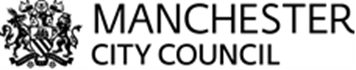 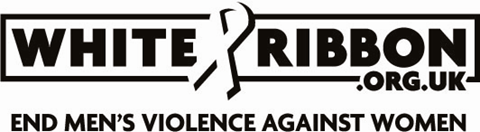 DateEvent / Activity Thursday 22nd November  'A Grey Area’ play by OddArts  Odd Arts - White Ribbon Day - 22 November 2023 | Event invitation: White Ribbon Day - 2023 (vuture.net) Friday 24th November (11am – 2pm)  Unison information stall at Central Library  Saturday 25th November Libraries - DVA training session to all frontline staff.  Saturday 25th November 9am  Park Run – at Philips Park (with information stall and volunteers helping) November – December  Christmas Market branding around the markets  Saturday 25th November KO 3pm FC United (home game) information stall and awareness at match29th November  Briefing at MCC’s Women’s Equality Network meeting (virtual)  29th November  Afruca - Round Table: Exploring Child Criminal Exploitation and Child Sexual Exploitation within Black & Ethnic Communities – at Universal Square, M12 6JH Join the guestlist – Round Table: Exploring Child Criminal Exploitation and Child Sexual Exploitation within Black & Ethinic Communities – Universal Square, Wed 29 Nov 2023 9:30 PM - 11:30 PM (tickettailor.com) Saturday 2nd December  Christmas market event at Boggart Hole Clough  December 2023  4CT youth – Reception and Christmas tree decorated in White Ribbons and with posters and cards encouraging people to make the promise. 